SZPITAL SPECJALISTYCZNYW BRZOZOWIE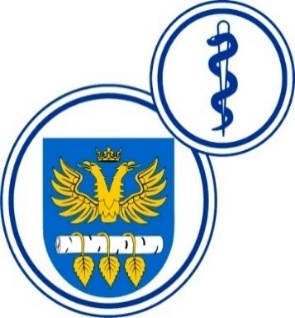 PODKARPACKI OŚRODEK ONKOLOGICZNYim. Ks. Bronisława MarkiewiczaADRES:  36-200  Brzozów, ul. Ks. J. Bielawskiego 18tel./fax. (013) 43 09 587www.szpital-brzozow.pl         e-mail: zampub@szpital-brzozow.pl_____________________________________________________________________________Sz.S.P.O.O. SZPiGM 3810/24/2023                                               Brzozów 10.05.2023 r.Dotyczy postępowania o udzielenie zamówienia publicznego:dostawę sprzętu medycznegoSygn. sprawy Sz.S.P.O.O. SZPiGM            3810/24/2023	W związku z pytaniami złożonymi w niniejszym postępowaniu przez Wykonawców  Zamawiający udziela następujących odpowiedzi:  Pytanie nr 1, dot. części nr 2-poz.1Prosimy Zamawiającego o dopuszczenie rękawicy o AQL ≤1,5.Odpowiedź:Zgodnie z treścią SWZ.Pytanie nr 2, dot. części nr 2-poz. 2Prosimy Zamawiającego o dopuszczenie rękawicy o grubości na dłoni max. 0,11 mm.Odpowiedź:Zgodnie z odpowiedzią na pytanie nr 2 z dnia: 28.04.2023 r.Pytanie nr 3, dot. części nr 2-poz. 2Prosimy Zamawiającego o dopuszczenie rękawicy o AQL ≤1,5.Odpowiedź:Zgodnie z treścią SWZ.Pytanie nr 4, dot. części nr 2- poz. 2Prosimy Zamawiającego o dopuszczenie rękawic pakowanych po max. 200 szt.,                                  z odpowiednim przeliczeniem ilości. Odpowiedź:Zamawiający nie wyraża zgody.Pytanie nr 5, dot. części nr 2- poz. 2Prosimy Zamawiającego o dopuszczenie rękawic pakowanych po 100 szt. (90 szt. dla rozm. XL) z  odpowiednim przeliczeniem ilości.Odpowiedź:Zamawiający nie wyraża zgody ze względu na brak możliwości przeliczenia w związku     z brakiem wydzielenia rękawic w rozmiarze XL z ogólnej liczby.Pytanie nr 6, dot. części nr 2- poz. 2   Prosimy Zamawiającego o dopuszczenie rękawic odpornych na przenikanie co najmniej 14 cytostatyków wg ASTM D6978, potwierdzonych raportem z wynikami badań niezależnego laboratorium.Odpowiedź:Zgodnie z treścią SWZ.Pytanie nr 7, dot. części nr 2- poz. 3Prosimy Zamawiającego o dopuszczenie rękawicy o grubości na dłoni max. 0,11 mm.Odpowiedź:Zgodnie z odpowiedzią na pytanie nr 2 z dnia: 28.04.2023 r.Pytanie nr 8, dot. części nr 2- poz. 3Prosimy Zamawiającego o dopuszczenie rękawicy o AQL ≤1,5.Odpowiedź:Zgodnie z treścią SWZ.   		Jednocześnie Zamawiający informuje, że przedłużył termin składania ofert                 do dnia: 16.05.2023 r do godz. 10.00 oraz termin otwarcia ofert do dnia: 16.05.2023 r.              do godz. 10.30.  Zmiana specyfikacji zostanie zamieszczona na stronie internetowej prowadzonego postepowania po opublikowaniu przez  Urząd Publikacji Unii Europejskiej. 